华录蓝光工程录像机BDR9800问答华录BDR9800为什么称为蓝光录像机?   华录BDR9800不同于一般的监控录像机，录像的画质非常高，录制的视频码流可达到24M，达到BD蓝光的画质标准，这台录像机本身也是一台3D蓝光播放机，能播放全高清的2D和3D蓝光电影碟片。华录BDR9800是一路输入吗？华录BDR9800是一路输入的,这样能维护HDMI高清录像的品质，机器配有HD-SDI、HDMI等高清输入接口，并配备了早期的AV接口。3、华录BDR9800有些什么接口？华录BDR9800接口丰富，有多种输入输出接口：HDMI高清输入输出接口1组;HD-SDI高清输入输出接口1组;AV 输入输出接口1组;RS-232接口1组;USB接口2个;SD插卡1个;网络接口1个。4、华录BDR9800内置是多大硬盘？华录BDR9800标配1T大容量硬盘，这样方便了客户即买即用,支持56天长时间录制高质量视频，也可以USB外接移动硬盘刻录。5、华录BDR9800硬盘文件可以拷出来吗？   可将硬盘内文件刻录到光盘，也可以将硬盘文件拷贝到U盘、SD卡，还可以通过局域网下载到PC端。华录BDR9800刻录的光盘可以在电脑上读吗？华录BDR9800硬盘录像机可以安装到电脑上吗   可以，如果刻录的是蓝光（BD）光盘，PC上的光驱也要是蓝光（BD）光驱。也可以刻录普通DVD光盘，但不建议使用，会严重影响录像画质。推荐使用蓝光BD光盘，容量大，清晰度高，价格目前也不贵了。 7、华录BDR9800声音怎么录？   可以通过HDMI或者HD-SDI内嵌音频输入，也可以使用AV信号左右声道莲花头输入。后一种输入方式在会议室录播工程方面应用更广泛，可以通过调音台引出。8、华录BDR9800是音视频同步录的吗？   是的，音视频同步录制。9、华录BDR9800清晰度如何？   可录制480I、576I、720P、1080I和1080P分辨率视频，码流可达到28MB。10、华录BDR9800支持网络摄像头吗？不支持网络摄像头。11、华录BDR9800的光盘和硬盘录制有哪些方式？有如下多种方式：可以蓝光BD光盘+硬盘同时录制（不支持普通DVD）可以单独内置硬盘或者移动硬盘录制可以单独蓝光BD光盘直接录制可以单独普通DVD光盘直接录制可以先录制到内置硬盘后，再刻录成BD光盘或者普通DVD光盘，强烈推荐推荐刻录成BD光盘，普通DVD因为要涉及到高清到标清的转码，刻录时间是录制视频时间的1.5倍。12、华录BDR9800录像操作方便吗？非常方便，因为本机已经内置好了硬盘，机器系统默认是录制到内置硬盘里面，这也是用户较普遍的录制方式，用户只需要按一下机器面板上的刻录键，或者遥控器上的一个刻录键，或者RS232发送一个刻录指令即可，真正达到一键刻录。如果同时要刻录光盘，可以用遥控器进入操作界面做个设置即可。设置成硬盘和BD光盘同时刻录。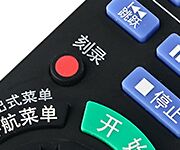 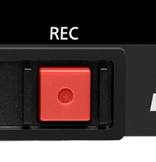 遥控器“刻录”按钮                      机器面板上“REC”按键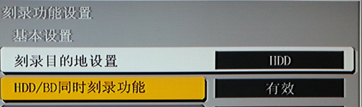 系统操作界面设置